								ΚΑΤΕΠΕΙΓΟΥΣΑ				 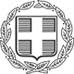 ΕΛΛΗΝΙΚΗ ΔΗΜΟΚΡΑΤΙΑ					Μαρκόπουλο  07-04-2023ΝΟΜΟΣ ΑΤΤΙΚΗΣ						Αρ. Πρωτ.:	 209Ν.Π.Δ.Δ. ΚΟΙΝΩΝΙΚΩΝ, ΑΘΛΗΤΙΚΩΝ, ΠΟΛΙΤΙΣΤΙΚΩΝ & ΠΕΡΙΒΑΛΛΟΝΤΙΚΩNΔΡΑΣΤΗΡΙΟΤΗΤΩΝ 	ΔΗΜΟΥ ΜΑΡΚΟΠΟΥΛΟΥ ΜΕΣΟΓΑΙΑΣ «ΒΡΑΥΡΩΝΙΟΣ»       Προς: τα τακτικά μέλη του Δ.Σ.1.Μαρία Σεραφείμ (αντιπρόεδρος)2.Δημήτριος Κολιαβασίλης3.Χρήστος Μπισιώτης4.Ιωάννης Αϊδινιώτης5.Δημήτριος Δρίτσας6.Σταύρος Χρυσάφης7.Μαρία-Μαργαρίτα Μαντάλα8.Ιωάννης Στρατουδάκης9.Κωνσταντίνος Καλιακάτσος10.Βασιλική Γκλιάτητα αναπληρωματικά μέλη του Δ.Σ.1.Ευάγγελος Δημητρίου2.Μελπομένη Βαμποράκη3.Δήμητρα Δράκου4.Θεοφάνης Σταμπέλος5.Γιαννούλα Λαδά6.Σταματίνα Βλαχογιάννη7.Κωνσταντίνος Δράκος8.Χριστίνα Σκουρλή	Σας γνωρίζουμε ότι λόγω της αναγκαιότητας λήψης της εν λόγω απόφασης, η δεύτερη (2η)   συνεδρίαση του ΝΠΔΔ θα πραγματοποιηθεί δια περιφοράς, την Παρασκευή 7 Απριλίου 2023, ώρα 12:00΄μεσημβρινή:Λήψη απόφασης για Έγκριση Σχεδίου Προγραμματικής Σύμβασης του Ν. 3852/2010 μεταξύ του Δήμου Μαρκοπούλου-Μεσογαίας και του Ν.Π.Δ.Δ. Κοινωνικών, Αθλητικών, Πολιτιστικών και Περιβαλλοντικών Δραστηριοτήτων «Βραυρώνιος» για την υποβολή πρότασης στο Πρόγραμμα «Ψηφιακός Μετασχηματισμός» 2021-2027 για την πρόσκληση με κωδικό 01 και τίτλο «ΨΗΦΙΑΚΟΣ ΜΕΤΑΣΧΗΜΑΤΙΣΜΟΣ ΤΩΝ ΟΤΑ»Η συνεδρίαση κρίνεται κατεπείγουσα και απαιτείται άμεσα η λήψη απόφασης για την έγκριση προγραμματικής από το Δ.Σ. τόσο του Δήμου Μαρκοπούλου όσο και του Ν.Π.Δ.Δ., βάση των άρθρων του Ν. 5013/2023 και επιπρόσθετα έχει χαρακτηριστεί ως προαπαιτούμενο (βάση των τελευταίων οδηγιών, 22-3-2023, της ειδικής υπηρεσίας διαχείρισης του προγράμματος Ψηφιακός Μετασχηματισμός) να υποβληθεί  άμεσα, μαζί με την πρόταση χρηματοδότησης και έως τις 18/4.Ο ΠΡΟΕΔΡΟΣ ΤΟΥ Ν.Π.Δ.Δ.ΝΙΚΟΛΑΟΣ ΚΟΡΩΝΙΑΣ